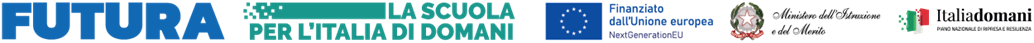 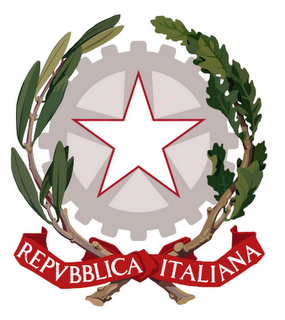 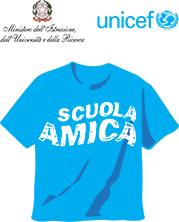 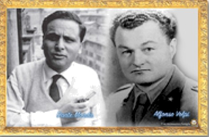 Allegato AISTANZA DI CANDIDATURAOGGETTO: PIANO NAZIONALE DI RIPRESA E RESILIENZA MISSIONE 4: ISTRUZIONE E RICERCA Componente 1 – Potenziamento dell’offerta dei servizi di istruzione: dagli asili nido alle Università Investimento 3.1: Nuove competenze e nuovi linguaggi - Azioni di potenziamento delle competenze STEM e multilinguistiche (D.M. 65/2023) Il/La sottoscritto/a ___________________________________ nato/a il _____________________________a_____________________________________ (_______) C.F.____________________________________residente a _____________________________ (______) in via____________________________________cell.__________________________ e-mail ____________________________________________________CHIEDEdi partecipare alla proceduta di selezione per il conferimento dell’incarico di membro per il Team per l’Attività tecnica del gruppo di lavoro per l’orientamento e il tutoraggio per le STEMTeam per l’Attività tecnica del gruppo di lavoro per il multilinguismoDICHIARA sotto la propria responsabilità quanto segue:I.	abbiano la cittadinanza italiana o di uno degli Stati membri dell’Unione europea; II.	abbiano il godimento dei diritti civili e politici; III.	non siano stati esclusi dall’elettorato politico attivo;IV.	possiedano l’idoneità fisica allo svolgimento delle funzioni cui la presente procedura di selezione si riferisce;V.	non abbiano riportato condanne penali e non siano destinatari di provvedimenti che riguardano l’applicazione di misure di prevenzione, di decisioni civili e di provvedimenti amministrativi iscritti nel casellario giudiziale; VI.	non siano stati destituiti o dispensati dall’impiego presso una Pubblica Amministrazione;VII.	non siano stati dichiarati decaduti o licenziati da un impiego statale;VIII.	non si trovino in situazione di incompatibilità, ovvero, nel caso in cui sussistano cause di incompatibilità, si impegnano a comunicarle espressamente, al fine di consentire l’adeguata valutazione delle medesime;IX.	non si trovino in situazioni di conflitto di interessi, neanche potenziale, che possano interferire con l’esercizio dell’incarico;Alla presente istanza allega:1. curriculum vitae in formato europeo debitamente firmato;2. documento di identità in corso di validità;3. tabella di valutazione titoli (Allegato B);4. informativa privacy (Allegato C).5. Allegato D — dichiarazione di incompatibilitàConsapevole della responsabilità penale e della decadenza da eventuali benefici acquisiti nel caso di dichiarazioni mendaci, dichiara sotto la propria responsabilità: di essere a conoscenza che le dichiarazioni dei requisiti, qualità e titoli riportati nella domanda e nel curriculum vitae sono soggette alle disposizioni del Testo Unico in materia di documentazione amministrativa emanate con DPR 28.12.2000 n. 445.Luogo e data									 Firma____________,___________